META, o.p.s. – Společnost pro příležitosti mladých migrantů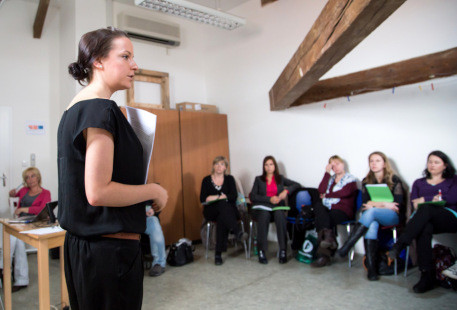 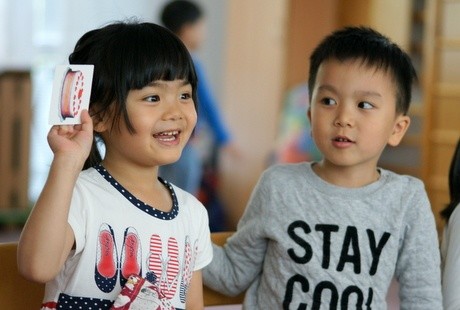 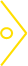 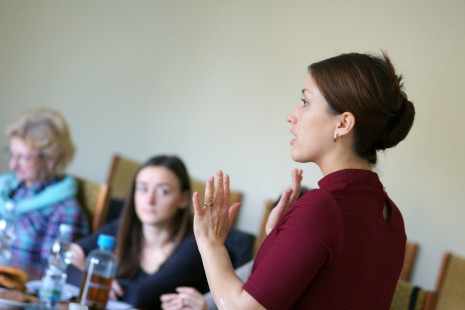 